§11301.  Placing of bear bait(CONTAINS TEXT WITH VARYING EFFECTIVE DATES)(WHOLE SECTION TEXT EFFECTIVE UNTIL 1/01/24)1.  Bear baiting.  A person may not place bait to entice, hunt or trap black bear, unless:A.  The bait is placed at least 50 yards from a travel way that is accessible by a conventional 2-wheel-drive or 4-wheel-drive vehicle;  [PL 2011, c. 691, Pt. A, §9 (RPR).]B.  The stand, blind or bait area is plainly labeled with a 2-inch-by-4-inch tag with the name and address of the baiter;  [PL 2011, c. 691, Pt. A, §9 (RPR).]C.  The bait is placed more than 500 yards from a site permitted or licensed for the disposal of solid waste or a campground;  [PL 2011, c. 691, Pt. A, §9 (RPR).]D.  The bait is placed more than 500 yards from an occupied dwelling, unless written permission is granted by the owner or lessee;  [PL 2011, c. 691, Pt. A, §9 (RPR).]E.  The bait is placed not more than 30 days before the opening day of the season, and not more than 30 days before the first Monday preceding September 1st and not after October 31st;  [PL 2021, c. 100, §6 (AMD); PL 2021, c. 100, §13 (AFF).]F.  The bait areas will be cleaned up by November 10th, as defined by the state litter laws; and  [PL 2011, c. 691, Pt. A, §9 (RPR).]G.  The person hunting from a stand or blind of another person has permission of the owner of that stand or blind.  [PL 2011, c. 691, Pt. A, §9 (RPR).]A person may not use bait to hunt or trap black bear without the oral or written permission of the landowner.[PL 2021, c. 100, §6 (AMD); PL 2021, c. 100, §13 (AFF).]1-A.  Prohibition.  During the open season on hunting bear, a person may not within 50 yards of a bait site established by another person in accordance with section 11227 without the written permission of the person who established the bait site:A.  Hunt, trap, molest or harass bear or release a dog or dogs for the purpose of hunting bear or training dogs to hunt bear; or  [PL 2013, c. 280, §6 (NEW).]B.  Disturb the bait site through the use of chemicals or take other action intended to interfere with the hunting of bear at the bait site by the person who established the bait site.  [PL 2013, c. 280, §6 (NEW).][PL 2013, c. 280, §6 (NEW).]2.  Penalty.  A person who violates this section commits a Class E crime.[PL 2003, c. 655, Pt. B, §157 (NEW); PL 2003, c. 655, Pt. B, §422 (AFF).]SECTION HISTORYPL 2003, c. 414, §A2 (NEW). PL 2003, c. 414, §D7 (AFF). PL 2003, c. 614, §9 (AFF). PL 2003, c. 655, §§B156,157 (AMD). PL 2003, c. 655, §B422 (AFF). PL 2011, c. 253, §19 (AMD). PL 2011, c. 432, §3 (AMD). PL 2011, c. 691, Pt. A, §9 (AMD). PL 2013, c. 280, §6 (AMD). PL 2021, c. 100, §6 (AMD). PL 2021, c. 100, §13 (AFF). The State of Maine claims a copyright in its codified statutes. If you intend to republish this material, we require that you include the following disclaimer in your publication:All copyrights and other rights to statutory text are reserved by the State of Maine. The text included in this publication reflects changes made through the First Regular and First Special Session of the 131st Maine Legislature and is current through November 1, 2023
                    . The text is subject to change without notice. It is a version that has not been officially certified by the Secretary of State. Refer to the Maine Revised Statutes Annotated and supplements for certified text.
                The Office of the Revisor of Statutes also requests that you send us one copy of any statutory publication you may produce. Our goal is not to restrict publishing activity, but to keep track of who is publishing what, to identify any needless duplication and to preserve the State's copyright rights.PLEASE NOTE: The Revisor's Office cannot perform research for or provide legal advice or interpretation of Maine law to the public. If you need legal assistance, please contact a qualified attorney.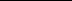 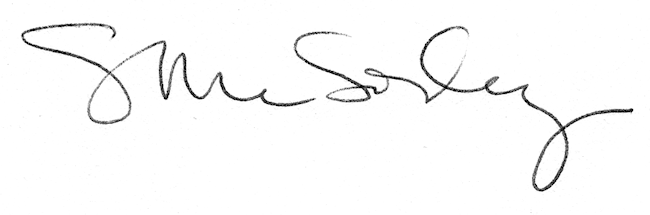 